Kaitstava territooriumi pindala Eestis 31.12.2012 seisugaAnalüüs on teostatud järgmiste Looduskaitseseaduse alusel kaitse alla võetud objektidega: kaitsealad, hoiualad, kohaliku omavalitsuse objektid, püsielupaigad ja üksikobjektid (koos piiranguvööndiga).Juuresolevas tabelis on ära toodud maismaa pindala maakonniti.Kaitstavat territooriumi on 18% maismaast1.Territoriaalmerest2 on kaitse all 27%Suured järved on kaitse all 43% ulatuses3Kogu vee-alast4 (meri+suured järved) on kaitse all 753530 ha ehk 28%Kaitsealust pinda on Eestis kokku 1538903 ha, see on 22% Eesti pindalast5 (koos territoriaalmerega)Märkused1 maakondade pindalade summa on 4348150 ha (allikas: Maaamet jaanuar 2013)2 territoriaalmere pindala on 2518780 ha (allikas: Maaamet jaanuar 2013)3 suurte järvede pindala on 80469 ha (allikas: Maaamet jaanuar 2013)4 veeala on Peipsi- ja Lämmijärv, Võrtsjärv ning Läänemeri, veeala pindala on 251878 ha (allikas Maaamet jaanuar 2013);5 Eesti kogupindala (maismaa ja vee-ala kokku) on 4522763 ha (allikas: Maaamet jaanuar 2013);NB! omavahel kattuvate objektide ülekatted on eelnevalt eemaldatudJoonis 1. Kaitstava territooriumi pindala maakonniti. 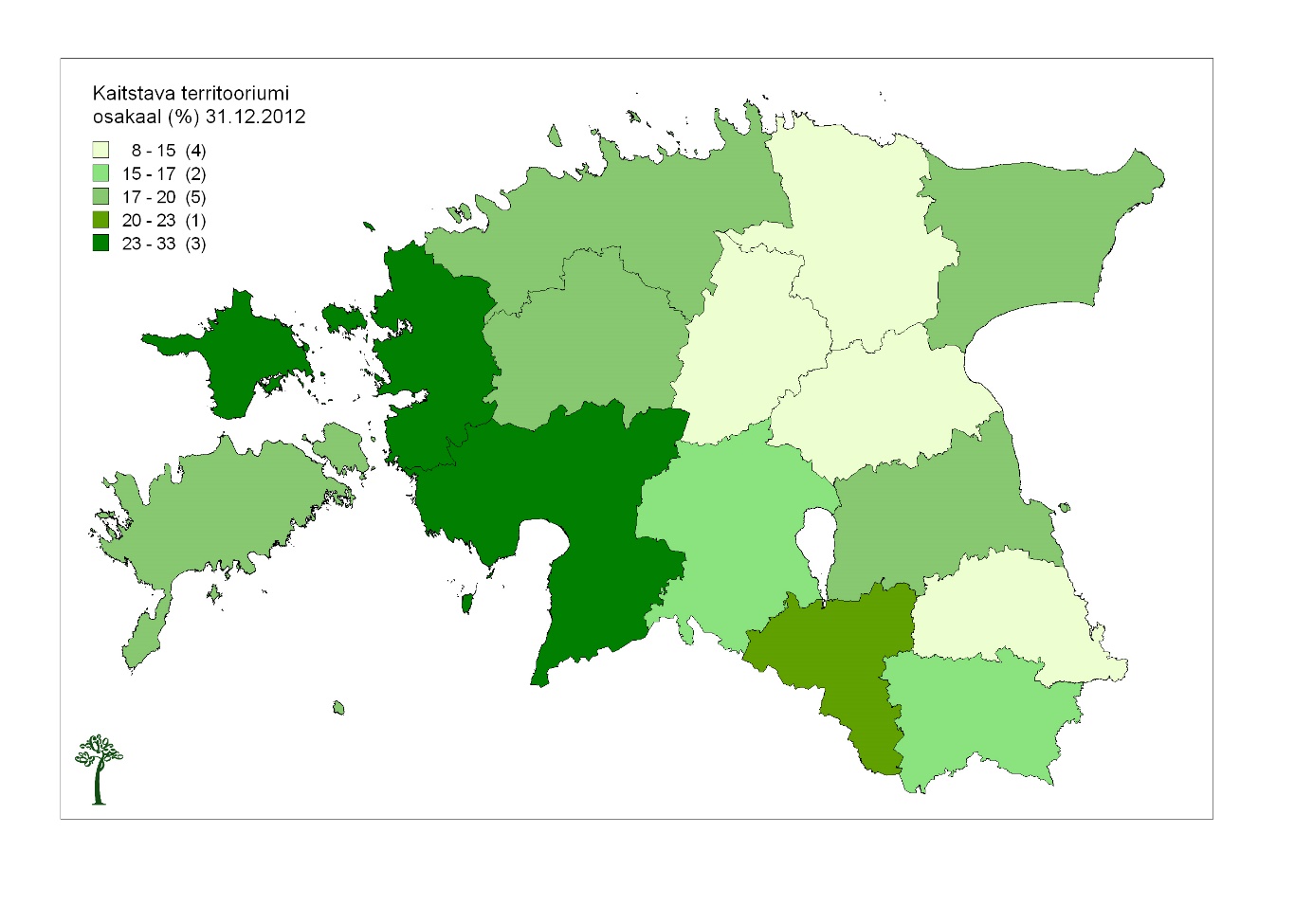 MaakondKaitstava territooriumi pindala (ha)% maakonna pindalastHarjumaa8050319Hiiumaa2405824Ida-Virumaa5837717Jõgevamaa3407713Järvamaa3379014Läänemaa7564132Lääne-Virumaa5404515Põlvamaa188089Pärnumaa11517624Raplamaa5592519Saaremaa5377918Tartumaa5104317Valgamaa4139120Viljandimaa5197415Võrumaa3678716kokku maismaa78537318